The Miss Wapello Rodeo Association Proudly Presents the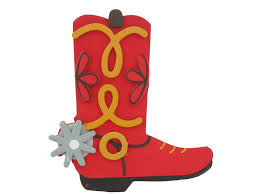 Lil COWGIRL and Lil BUCKAROOCompetition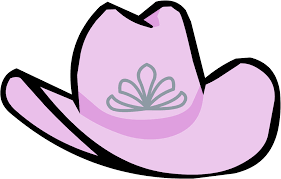 Held onSATURDAY JULY 14th, 2018 @ 1:30pmWelcome toChildren Ages 4-7COMPLETED ENTRY FORM, $25 ENTRY FEE AND PHOTOEntry Fee Payable to Miss Wapello Rodeo Must be postmarked No later than JULY 1STContestant Name:___________________________________Address:______________________________________________Age:_________________ 	Lil COWGIRL /  Lil BUCKAROOParents’ Names:________________________________Phone#________________________________I understand the enclosed photograph(s) will become property of MWR and I grant permission for the MWR Committee to use my photograph in their official publications and news releases without further consideration, and I acknowledge their right to crop or treat photo at their discretionParent Signature: __________________________________Return Entry forms to:Carlee Kelly1682 295th Ave.Fort Madison, IA 52627For More information, Contact:misswapellorodeo@yahoo.comChilds Name: _______________________________________________Who will be in the audience watching? What is your favorite rodeo event? Tell us about your child. What is their favorite pet, TV show, movie, food, hobby, activity, etc.? What will your talent be? Additional comments: 2018 Lil COWGIRL and Lil BUCKAROOInformational PacketPLEASE READ CAREFULLYChild must be at least 4 years of age and not reached 8 years of age, on the day of competition. Entry: $25.00 per contestantAll contestants need to ride in the Rodeo parade (a vehicle will be provided) on Saturday. The parade starts at 10 am and we would like your child to meet at the designated location no later than 9:30am. Candy will not be thrown. Any parent wanting to ride or walk along is invited to do so. All children must be picked up at the end of the parade route as soon as we (not the parade) are done.Contestants need will then to check in at the Wapello High School Auditorium by 1:00 p.m. Saturdayand dressed in rodeo attire and ready to go! Performance will begin promptly at 1:30 p.m.For obvious safety reasons, all children must remain in the designated area until it is their turn to show us their shining personality... If they have a musical instrument, such as guitar, that is fine. A shortened version of a song on cd will be acceptable. Please limit the talent to a 60 seconds. Please make sure CD’s are labeled with child’s name and song.At the end of the event, we will name the 2018 " Lil COWGIRL and Lil BUCKAROO" and also crown the 2018 Miss Wapello Rodeo and 2018 Teen Wapello Rodeo. Judges will be looking for:PERSONALITY		RODEO ATTIRE	STAGE PRESENCE	TALENTJUDGES DECISION IS FINALProceeds go to Miss Wapello FFA/PRCA Rodeo ProgramEach child will receive a goody bag of surprises, however, only 1 girl and 1 boy will be named "Lil COWGIRL and Lil BUCKAROO". Those named “Lil COWGIRL and Lil BUCKAROO” Winners will receive 1 adult/1 child ticket to the Saturday evening performance, and will be recognized Saturday evening at the Wapello FFA/PRCA Rodeo.Please like our Facebook page – Wapello FFA/PRCA Rodeo Queen Pageant to keep up to date on information you may need to know.We are looking forward to you being a part of the 2018 Wapello FFA/PRCA Rodeo!Good Luck and let the kids be kids and have a great time!